Premium Buckshot 1 BuckAt Federal®, we engineer shotshells to provide the same precision performance as all of our other loads, and the new Premium® Buckshot 1 buck offering is no exception. Its payload of 16 copper-plated pellets produces tight patterns for more hits and better stopping power on predators, hogs and more.Features & BenefitsNew 16-pellet 1 buck loadCopper-plated shotBuffering prevents pellet deformation and ensures dense, uniform patternsMore hits and better lethality on predators, hogs and morePart No.	Description	UPC	MSRPP154 1B​	12GA 2-3/4" MAG. 16 PELLETS 1 BUCK 1325 FPS	6-04544-68586-2​	$15.99 ​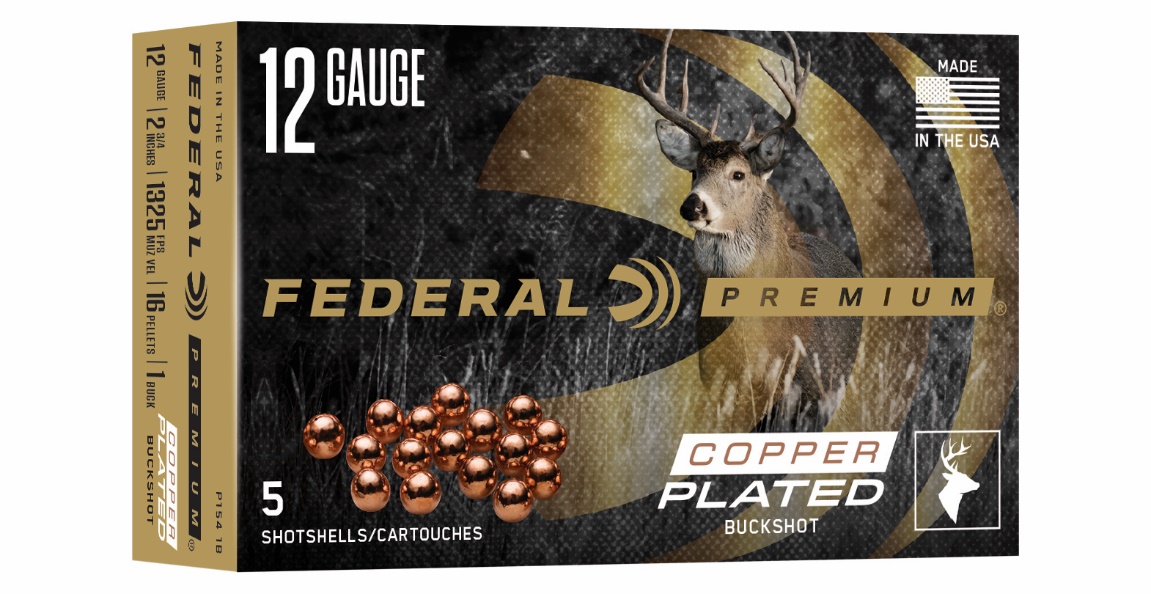 